Приложение №1На стипендию Президента/Правительства Российской ФедерацииХАРАКТЕРИСТИКА-РЕКОМЕНДАЦИЯкандидата на получение в 2021/2022 учебном году стипендии из числа аспирантов, проявивших выдающиеся способности в учебной и научной деятельностиНаименование учебного подразделения: 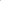 Кандидат: Год обучения, на который назначается стипендия: Специальность научных работников: Тема диссертационного исследования: Объем выполненной работы по теме диссертационного исследования:Сдача кандидатских экзаменов:	  - иностранный язык- история и философия науки                                                                               - специальностьРуководитель образовательной организации / _______________________/		Кандидат /_______________/М.П.Приложение №2Приложение к характеристике-рекомендациикандидата на получение стипендии из числа аспирантовНаименование учебного подразделения: Кандидат: Информация о научных публикацияхСтатьи, опубликованные в журналах, входящих в Web of Science (Core Collection), ScopusСтатьи, опубликованные в научных журналах, индексируемых в РИНЦ и/или входящих в текущий Перечень ВАК России, за исключением журналов, входящих в Web of Science (Core Collection) и ScopusЗ) Статьи, опубликованные в прочих научных журналах и изданияхПубликации в материалах конференций, индексируемых в Web of Science, ScopusПубликации в материалах конференций, индексируемых в РИНЦИнформация об обладании патентами, свидетельствамиИнформация о заявки на российские и зарубежные охранные документы (патенты, свидетельства)Информация о публичных представлениях претендентом научно-исследовательских и творческих работ2)  Сведения о выставках/экспозициях3) Сведения о семинарах4) Сведения о форумах5) Сведения о творческих монографиях6) Сведения о спектаклях/концертахИнформация о признании претендента победителем в конкурсах, олимпиадах, фестивалях и других научных, научно-технических и творческих конкурсных мероприятиях по профилю подготовкимеждународныхвсероссийскихрегиональныхпобеда в конкурсах грантов для молодых ученых Руководитель образовательной организации / _______________________/		Кандидат /_______________/М.П.Согласие на обработку персональных данныхг. Москва								«     »                  2021 г.Субъект персональных данных,                                                                                                                                                 .(фамилия, имя, отчество полностью)Паспорт__________________серия_________________________№(вид основного документа, удостоверяющий личность)Выдан                                                                                                                                     .(кем и когда)проживающий(ая) по адресу:                                                                                              .принимаю решение о предоставлении моих персональных данных и даю согласие на их обработку свободно, своей волей и в своем интересе.Наименование и адрес оператора, получающего согласие субъекта персональных данных: РХТУ им. Д.И. Менделеева, 125047 г. Москва, Миусская пл., д. 9, ИНН 7707072637.Согласие дается мной для предоставления документов на получение стипендии Правительства Российской Федерации или стипендии Президента Российской Федерации:Характеристика-рекомендация на кандидата на получение стипендии.Сведения о публикациях и иных результатах работы кандидата.Копии документов победителей и призеров всероссийских и/или международных олимпиад, научных или творческих конкурсов, конкурсов грантов для молодых ученых.Настоящее согласие предоставляется на осуществление любых действий в отношении моих документов, которые необходимы или желаемы для достижения указанных выше целей, включая (без ограничений) сбор, систематизацию, накопление, хранение, уточнение (обновление, изменение), использование, распространение (в том числе передача), обезличивание, блокирование, уничтожение, трансграничную передачу персональных данных, а также осуществление любых иных действий с моими персональными данными согласно федеральному законодательству.Срок, в течение которого действует согласие субъекта персональных данных, а также способ его отзыва, если иное не установлено федеральным законом: срок действия настоящего согласия – бессрочно.На основании письменного обращения субъекта персональных данных с требованием о прекращении обработки его персональных данных оператор прекратит обработку таких персональных данных в течение 3 (трех) рабочих дней, о чем будет направлено письменное уведомление субъекту персональных данных в течение 10 (десяти) рабочих дней.Подпись субъекта персональных данных:______________________________________________________________________(Ф.И.О. полностью, подпись)«     »               2021 г.Научные публикацииКол-во1) научные статьи в изданиях, входящих в базы данных Web of Science (Соrе Collection), Scopus2) научные статьи, опубликованные в научных журналах, индексируемых в РИНЦ и/или входящих в текущий Перечень ВАК России, за исключением журналов, входящих в Web of Science (Соrе Collection), Scopus3) публикации в материалах конференций, индексируемых в Web of Science (Соrе Collection), Scopus4) публикации в материалах конференций, индексируемых в РИНЦ5) другие статьи и материалы конференций6) патенты свидетельства7) работы, содержащие информацию ограниченного доступаПобеды в конкурсах, олимпиадах, фестивалях и других научных, научно-технических и творческих конкурсных мероприятиях:1) международныхда/нет2  всероссийскихда/нет3) региональныхда/нет4) победителем конкурсов грантов для молодых ученых (количество полученных грантов)Публичные представления претендентом научно-исследовательских и творческих работКол-во1) конференция2) выставка/экспозиция3) семинар, форум4) творческая монография, спектакль/концерт№ пл.Библиографическая ссылка на публикацию№ п.п.Библиографическая ссылка на публикацию№ пл.Библиографическая ссылка на публикацию№ пл.Библиографическая ссылка на публикацию№ пл.Библиографическая ссылка на публикацию№ пл. Тип патента/свидетельства (патент на изобретение, полезная модель, промышленный образец, программа для ЭВМ, база данных, топология интегральных микросхем)Название, номер подтверждающего документа, дата выдачи№ пл.Тип заявки(Заявка на российские патенты на изобретения, заявка на зарубежные патенты на изобретения, заявка на охранные документы (патенты, свидетельства) на промышленный образец, заявка на охранные документы (патенты, свидетельства) на полезную модельНазвание, номер подтверждающего документа, дата выдачиСведения о конференциях, по итогам которых НЕ БЫЛО публикацийСведения о конференциях, по итогам которых НЕ БЫЛО публикаций№ п.п.Название, дата, место проведения, статус (международный, всероссийский)№ п.п.Название, дата, место проведения, статус (международный, всероссийский)12№ п.п.Название, дата, место проведения, статус (международный, всероссийский)12№ п.п.Название, дата, место проведения, статус (международный, всероссийский)12№ п.п.Название, дата, место проведения12№ п.п.Название, дата, место проведения12№ п.п.Название12№ п.п.Название12№ п.п.Название12№ п.п.Название, Регистрационный номер НИР в базах данных РНФ, РФФИ и др.12